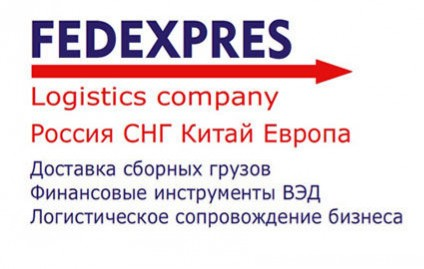 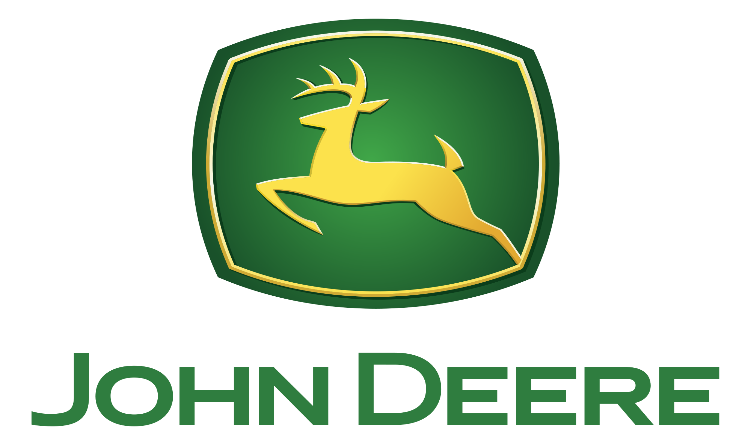 Коммерческое предложение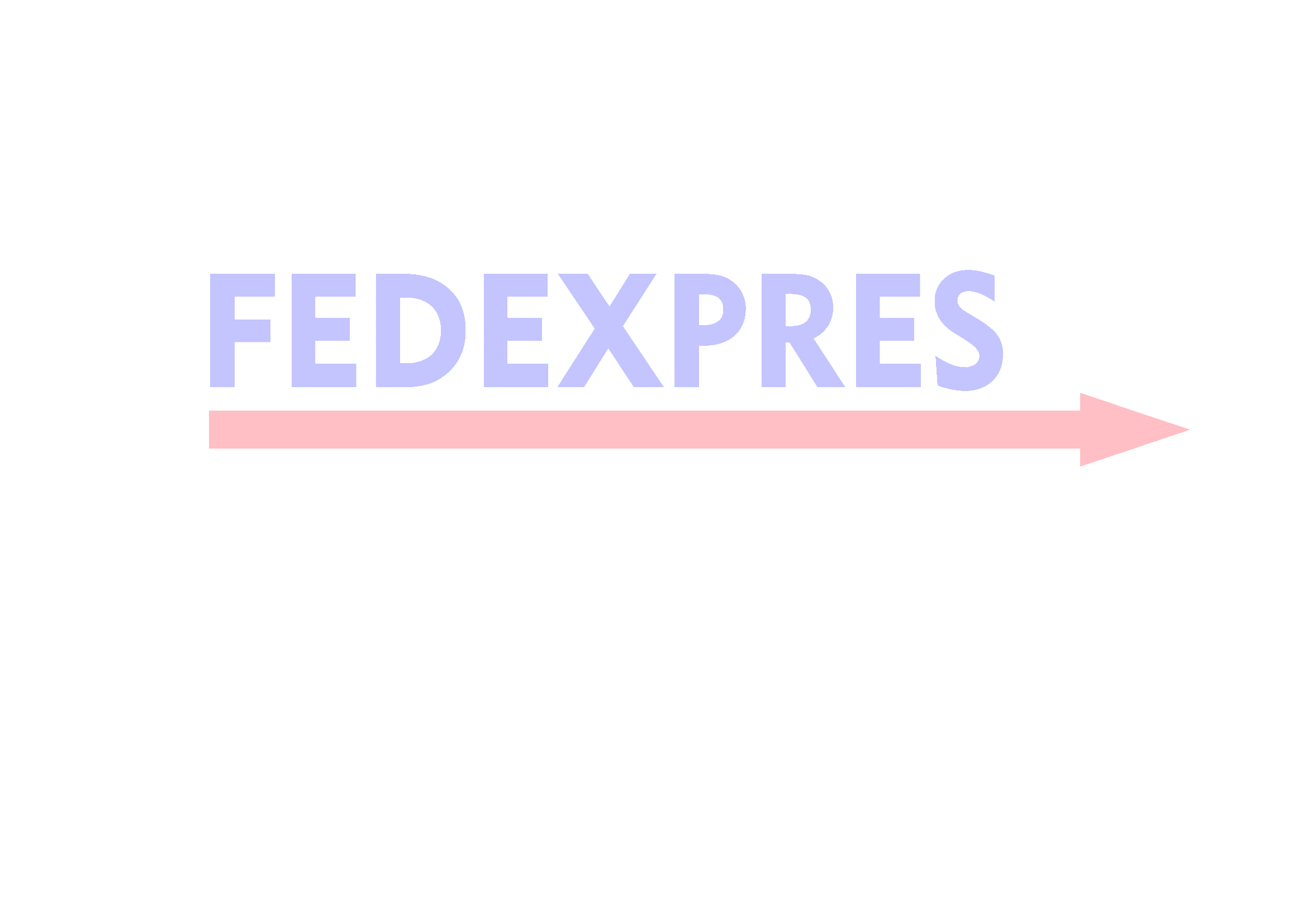 Компания ООО "Федэкспресс" предлагает услуги по доставке запчастей (оригинальные и аналоги) для вашей с/х техники марки John Deere от Производителя в кратчайшие сроки.Мы предлагаем услуги под ключ = доставка + таможня.Наши услуги:- Таможенное оформление на наш контракт или контракт клиента- Представительства компании во многих странах мира- Комплексная доставка грузов -  авто, море, авиатранспорт, мультимодальные перевозки- Экспресс доставка товаров для интернет-магазинов под ключ- Аутсорсинг ВЭД – создание отдела ВЭД под клиента- Ответственное хранение грузов и их обработка- Финансовые услуги – закуп товара- Услуги страхования- Выполняем доставку оригинальных (и их аналогов) сельхоз запчастей фирм: John Deere и NEW HOLLAND.Наши преимущества:- индивидуальный подход к каждому клиенту- цены ниже сетевых ТК, и курьерских\почтовых служб- удобная система оплаты- филиальная\агентская сеть во многих странах мираНаши контакты:Россия +7(495) 7778344	эл. почта gruz@fedexpres.ru, logist@fedexpres.ruУкраина +38(068)1259180	Skype, isq: fedexpres.ruКитай +86(139)11461710 Viber: +7 989 522 39 62 Сайт www.fedexpres.ru*Deere & Company (произносится Дир энд кампани) — американская машиностроительная компания, выпускающая сельскохозяйственную, строительную и лесозаготовительную технику. Крупнейший в мире на 2009 год производитель сельскохозяйственной техники[1]. Штаб-квартира компании расположена в городеМолин (штат Иллинойс).